Родники Воробьевых гор                      В границах заказника находятся шесть родников, расположенных в разных частях склонов Воробьевых гор. Средняя температура воды в них в течение года мало изменяется и колеблется около 6–7 С°. Одни родники при выходе на поверхность образуют небольшой хорошо различимый ручеек; другие едва заметны в нижних частях склона, обнаружить их можно там, где они образуют небольшие болотца. Большинство родников на Воробьевых горах благоустроено, вода в них более чистая, чем в других районах центральной части города.Самые известные родники в заказнике можно увидеть в овраге близ стелы Герцена – Огарева, в овраге западнее трамплина и к северо-западу от церкви Святой Троицы.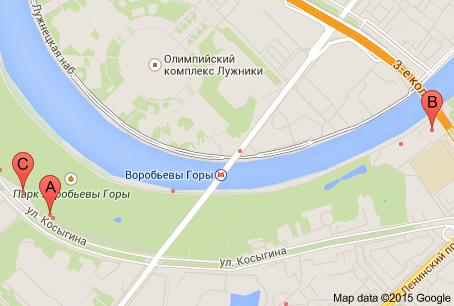 